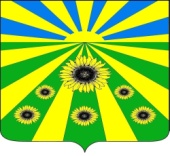 ПОСТАНОВЛЕНИЕАДМИНИСТРАЦИИ РАССВЕТОВСКОГО СЕЛЬСКОГО ПОСЕЛЕНИЯСТАРОМИНСКОГО РАЙОНАот 01.12.2023                                                                                                         № 96п. РассветО внесении изменений в постановление администрации Рассветовского сельского поселения Староминского района от 24 сентября 2018 года № 81 «Об утверждении муниципальной программы Рассветовского сельского поселения «Поддержка и развитие малого и среднего предпринимательства в Рассветовском сельском поселении Староминского района»В целях приведения в соответствие муниципальной программы администрации Рассветовского сельского поселения Староминского района от 24 сентября 2018 года № 81 «Об утверждении муниципальной программы Рассветовского сельского поселения «Поддержка и развитие малого и среднего предпринимательства в Рассветовском сельском поселении Староминского района», в рамках реализации Федерального закона от 24 июля 2007 года № 209-ФЗ «О развитии малого и среднего предпринимательства в Российской Федерации», руководствуясь статьей 31 Устава Рассветовского сельского поселения Староминского района, п о с т а н о в л я ю:Внести изменения в приложение к постановлению администрации Рассветовского сельского поселения Староминского района от 24 сентября 2018 года «Об утверждении муниципальной программы Рассветовского сельского поселения «Поддержка и развитие малого и среднего предпринимательства в Рассветовском сельском поселении Староминского района» «Паспорт муниципальной программы Рассветовского сельского поселения «Поддержка и развитие малого и среднего предпринимательства в Рассветовском сельском поселении Староминского района»:В паспорте муниципальной программы Рассветовского сельского поселения «Поддержка и развитие малого и среднего предпринимательства в Рассветовском сельском поселении Староминского района», «Объемы бюджетных ассигнований муниципальной программы» изложить в новой редакции:«общий объем финансирования программы составляет 53,38 тыс. рублей за счёт средств местного бюджета, в том числе по годам:2019 год – 4,7 тыс. рублей,2020 год – 14,68 тыс. рублей,2021 год – 16,0 тыс. рублей,2022 год – 18,0 тыс. рублей,2023 год – 00,0 тыс. рублей.»В разделе 3 «Перечень и краткое описание мероприятий муниципальной программы» таблицу № 2 «Перечень основных мероприятий программы «Поддержка и развитие малого и среднего предпринимательства в Рассветовском сельском поселении Староминского района» изложить в новой редакции:«Перечень основных мероприятий программы«Поддержка и развитие малого и среднего предпринимательства в Рассветовском сельском поселении Староминского района»Таблица № 22. Контроль за исполнением настоящего постановления оставляю за собой.3. Постановление вступает в силу со дня его официального обнародования.Глава Рассветовского сельского поселенияСтароминского района                                                                            А.В. ДемченкоЛИСТ СОГЛАСОВАНИЯпроекта постановления администрации Рассветовского сельского поселения Староминского района от 01.12.2023 № 96«О внесении изменений в постановление администрации Рассветовского сельского поселения Староминского района от 24 сентября 2018 года № 81 «Об утверждении муниципальной программы Рассветовского сельского поселения «Поддержка и развитие малого и среднего предпринимательства в Рассветовском сельском поселении Староминского района»Проект подготовлен:Ведущий специалист администрацииРассветовского сельского поселенияСтароминского района                                                                        Е.Н. Коркишко                                                                                        «___» _____________ 2023 г.Проект согласован:Ведущий специалист администрацииРассветовского сельского поселенияСтароминского района                                                                              Л.В. Бреева                                                                                        «___» _____________ 2023 г.Проект согласован:Ведущий специалист администрацииРассветовского сельского поселенияСтароминского района                                                                           И.В. Колчина                                                                                        «___» _____________ 2023 г.№п/пНаименование мероприятияНаименование мероприятияИсточник финансированияИсточник финансированияОбъем финансирования,всего(тыс. руб.)В том числе по годамВ том числе по годамВ том числе по годамВ том числе по годамВ том числе по годамВ том числе по годамВ том числе по годамВ том числе по годамВ том числе по годамВ том числе по годамНепосредственный результат реализации мероприятияУчастник муниципальной программы№п/пНаименование мероприятияНаименование мероприятияИсточник финансированияИсточник финансированияОбъем финансирования,всего(тыс. руб.)2019 год2019 год2019 год2020 год2020 год2021 год2021 год2022 год2022 год2023 годНепосредственный результат реализации мероприятияУчастник муниципальной программы122334555667788910111.Размещение информации о закупках для субъектов малого и среднего предпринимательства об объемах государственных закупок товаров и услуг для муниципальных нужд ЕИС.Размещение информации о закупках для субъектов малого и среднего предпринимательства об объемах государственных закупок товаров и услуг для муниципальных нужд ЕИС.Размещение информации о закупках для субъектов малого и среднего предпринимательства об объемах государственных закупок товаров и услуг для муниципальных нужд ЕИС.Размещение информации о закупках для субъектов малого и среднего предпринимательства об объемах государственных закупок товаров и услуг для муниципальных нужд ЕИС.Размещение информации о закупках для субъектов малого и среднего предпринимательства об объемах государственных закупок товаров и услуг для муниципальных нужд ЕИС.Размещение информации о закупках для субъектов малого и среднего предпринимательства об объемах государственных закупок товаров и услуг для муниципальных нужд ЕИС.Размещение информации о закупках для субъектов малого и среднего предпринимательства об объемах государственных закупок товаров и услуг для муниципальных нужд ЕИС.Размещение информации о закупках для субъектов малого и среднего предпринимательства об объемах государственных закупок товаров и услуг для муниципальных нужд ЕИС.Размещение информации о закупках для субъектов малого и среднего предпринимательства об объемах государственных закупок товаров и услуг для муниципальных нужд ЕИС.Размещение информации о закупках для субъектов малого и среднего предпринимательства об объемах государственных закупок товаров и услуг для муниципальных нужд ЕИС.Размещение информации о закупках для субъектов малого и среднего предпринимательства об объемах государственных закупок товаров и услуг для муниципальных нужд ЕИС.Размещение информации о закупках для субъектов малого и среднего предпринимательства об объемах государственных закупок товаров и услуг для муниципальных нужд ЕИС.Размещение информации о закупках для субъектов малого и среднего предпринимательства об объемах государственных закупок товаров и услуг для муниципальных нужд ЕИС.Размещение информации о закупках для субъектов малого и среднего предпринимательства об объемах государственных закупок товаров и услуг для муниципальных нужд ЕИС.Размещение информации о закупках для субъектов малого и среднего предпринимательства об объемах государственных закупок товаров и услуг для муниципальных нужд ЕИС.Упрощение доступа для субъектов малого предпринимательства к государственным и муниципальным заказам.Администрация Рассветовского сельского поселения Староминского района2.Организация и создание условий для проведения выставочно-ярмарочных мероприятий, обеспечение участия субъектов малого и среднего предпринимательства, а также физических лиц, не являющихся индивидуальными предпринимателями и применяющих специальный налоговый режим «Налог на профессиональный доход» в выставочно-ярмарочных мероприятиях.Организация и создание условий для проведения выставочно-ярмарочных мероприятий, обеспечение участия субъектов малого и среднего предпринимательства, а также физических лиц, не являющихся индивидуальными предпринимателями и применяющих специальный налоговый режим «Налог на профессиональный доход» в выставочно-ярмарочных мероприятиях.всеговсего4,74,74,7--------Участие, в год, не менее 1 субъекта малого и среднего предпринимательства, а также физических лиц, не являющихся индивидуальными предпринимателями и применяющих специальный налоговый режим «Налог на профессиональный доход» в выставочно-ярмарочных мероприятиях.Администрация Рассветовского сельского поселения Староминского района2.Организация и создание условий для проведения выставочно-ярмарочных мероприятий, обеспечение участия субъектов малого и среднего предпринимательства, а также физических лиц, не являющихся индивидуальными предпринимателями и применяющих специальный налоговый режим «Налог на профессиональный доход» в выставочно-ярмарочных мероприятиях.Организация и создание условий для проведения выставочно-ярмарочных мероприятий, обеспечение участия субъектов малого и среднего предпринимательства, а также физических лиц, не являющихся индивидуальными предпринимателями и применяющих специальный налоговый режим «Налог на профессиональный доход» в выставочно-ярмарочных мероприятиях.краевой бюджеткраевой бюджет-----------Участие, в год, не менее 1 субъекта малого и среднего предпринимательства, а также физических лиц, не являющихся индивидуальными предпринимателями и применяющих специальный налоговый режим «Налог на профессиональный доход» в выставочно-ярмарочных мероприятиях.Администрация Рассветовского сельского поселения Староминского района2.Организация и создание условий для проведения выставочно-ярмарочных мероприятий, обеспечение участия субъектов малого и среднего предпринимательства, а также физических лиц, не являющихся индивидуальными предпринимателями и применяющих специальный налоговый режим «Налог на профессиональный доход» в выставочно-ярмарочных мероприятиях.Организация и создание условий для проведения выставочно-ярмарочных мероприятий, обеспечение участия субъектов малого и среднего предпринимательства, а также физических лиц, не являющихся индивидуальными предпринимателями и применяющих специальный налоговый режим «Налог на профессиональный доход» в выставочно-ярмарочных мероприятиях.федеральный бюджетфедеральный бюджет-----------Участие, в год, не менее 1 субъекта малого и среднего предпринимательства, а также физических лиц, не являющихся индивидуальными предпринимателями и применяющих специальный налоговый режим «Налог на профессиональный доход» в выставочно-ярмарочных мероприятиях.Администрация Рассветовского сельского поселения Староминского района2.Организация и создание условий для проведения выставочно-ярмарочных мероприятий, обеспечение участия субъектов малого и среднего предпринимательства, а также физических лиц, не являющихся индивидуальными предпринимателями и применяющих специальный налоговый режим «Налог на профессиональный доход» в выставочно-ярмарочных мероприятиях.Организация и создание условий для проведения выставочно-ярмарочных мероприятий, обеспечение участия субъектов малого и среднего предпринимательства, а также физических лиц, не являющихся индивидуальными предпринимателями и применяющих специальный налоговый режим «Налог на профессиональный доход» в выставочно-ярмарочных мероприятиях.местный бюджетместный бюджет4,74,74,7--------Участие, в год, не менее 1 субъекта малого и среднего предпринимательства, а также физических лиц, не являющихся индивидуальными предпринимателями и применяющих специальный налоговый режим «Налог на профессиональный доход» в выставочно-ярмарочных мероприятиях.Администрация Рассветовского сельского поселения Староминского района2.Организация и создание условий для проведения выставочно-ярмарочных мероприятий, обеспечение участия субъектов малого и среднего предпринимательства, а также физических лиц, не являющихся индивидуальными предпринимателями и применяющих специальный налоговый режим «Налог на профессиональный доход» в выставочно-ярмарочных мероприятиях.Организация и создание условий для проведения выставочно-ярмарочных мероприятий, обеспечение участия субъектов малого и среднего предпринимательства, а также физических лиц, не являющихся индивидуальными предпринимателями и применяющих специальный налоговый режим «Налог на профессиональный доход» в выставочно-ярмарочных мероприятиях.внебюджетные источники внебюджетные источники -----------Участие, в год, не менее 1 субъекта малого и среднего предпринимательства, а также физических лиц, не являющихся индивидуальными предпринимателями и применяющих специальный налоговый режим «Налог на профессиональный доход» в выставочно-ярмарочных мероприятиях.Администрация Рассветовского сельского поселения Староминского района3.Изготовление и распространение информационных, методических, нормативных, справочных, материалов, брошюр по вопросам развития малого и среднего предпринимательства, а также физических лиц, не являющихся индивидуальными предпринимателями и применяющих специальный налоговый режим «Налог на профессиональный доход»Изготовление и распространение информационных, методических, нормативных, справочных, материалов, брошюр по вопросам развития малого и среднего предпринимательства, а также физических лиц, не являющихся индивидуальными предпринимателями и применяющих специальный налоговый режим «Налог на профессиональный доход»всеговсего-----------Изготовление и распространение информационных, методических,  нормативных, справочных, материалов, брошюр по вопросам развития малого и среднего предпринимательства а также физических лиц, не являющихся индивидуальными предпринимателями и применяющих специальный налоговый режим «Налог на профессиональный доход».Администрация Староминского сельского поселения Староминского района3.Изготовление и распространение информационных, методических, нормативных, справочных, материалов, брошюр по вопросам развития малого и среднего предпринимательства, а также физических лиц, не являющихся индивидуальными предпринимателями и применяющих специальный налоговый режим «Налог на профессиональный доход»Изготовление и распространение информационных, методических, нормативных, справочных, материалов, брошюр по вопросам развития малого и среднего предпринимательства, а также физических лиц, не являющихся индивидуальными предпринимателями и применяющих специальный налоговый режим «Налог на профессиональный доход»краевой бюджеткраевой бюджет-----------Изготовление и распространение информационных, методических,  нормативных, справочных, материалов, брошюр по вопросам развития малого и среднего предпринимательства а также физических лиц, не являющихся индивидуальными предпринимателями и применяющих специальный налоговый режим «Налог на профессиональный доход».Администрация Староминского сельского поселения Староминского района3.Изготовление и распространение информационных, методических, нормативных, справочных, материалов, брошюр по вопросам развития малого и среднего предпринимательства, а также физических лиц, не являющихся индивидуальными предпринимателями и применяющих специальный налоговый режим «Налог на профессиональный доход»Изготовление и распространение информационных, методических, нормативных, справочных, материалов, брошюр по вопросам развития малого и среднего предпринимательства, а также физических лиц, не являющихся индивидуальными предпринимателями и применяющих специальный налоговый режим «Налог на профессиональный доход»федеральный бюджетфедеральный бюджет-----------Изготовление и распространение информационных, методических,  нормативных, справочных, материалов, брошюр по вопросам развития малого и среднего предпринимательства а также физических лиц, не являющихся индивидуальными предпринимателями и применяющих специальный налоговый режим «Налог на профессиональный доход».Администрация Староминского сельского поселения Староминского района3.Изготовление и распространение информационных, методических, нормативных, справочных, материалов, брошюр по вопросам развития малого и среднего предпринимательства, а также физических лиц, не являющихся индивидуальными предпринимателями и применяющих специальный налоговый режим «Налог на профессиональный доход»Изготовление и распространение информационных, методических, нормативных, справочных, материалов, брошюр по вопросам развития малого и среднего предпринимательства, а также физических лиц, не являющихся индивидуальными предпринимателями и применяющих специальный налоговый режим «Налог на профессиональный доход»местный бюджетместный бюджет-----------Изготовление и распространение информационных, методических,  нормативных, справочных, материалов, брошюр по вопросам развития малого и среднего предпринимательства а также физических лиц, не являющихся индивидуальными предпринимателями и применяющих специальный налоговый режим «Налог на профессиональный доход».Администрация Староминского сельского поселения Староминского района3.Изготовление и распространение информационных, методических, нормативных, справочных, материалов, брошюр по вопросам развития малого и среднего предпринимательства, а также физических лиц, не являющихся индивидуальными предпринимателями и применяющих специальный налоговый режим «Налог на профессиональный доход»Изготовление и распространение информационных, методических, нормативных, справочных, материалов, брошюр по вопросам развития малого и среднего предпринимательства, а также физических лиц, не являющихся индивидуальными предпринимателями и применяющих специальный налоговый режим «Налог на профессиональный доход»внебюджетныеисточники внебюджетныеисточники -----------Изготовление и распространение информационных, методических,  нормативных, справочных, материалов, брошюр по вопросам развития малого и среднего предпринимательства а также физических лиц, не являющихся индивидуальными предпринимателями и применяющих специальный налоговый режим «Налог на профессиональный доход».Администрация Староминского сельского поселения Староминского района4.Приобретение многофункционального устройства для передачи в аренду муниципального имущества индивидуальным предпринимателям, а также физическим лицам, не являющихся индивидуальными предпринимателями и применяющих специальный налоговый режим «Налог на профессиональный доход».Приобретение многофункционального устройства для передачи в аренду муниципального имущества индивидуальным предпринимателям, а также физическим лицам, не являющихся индивидуальными предпринимателями и применяющих специальный налоговый режим «Налог на профессиональный доход».местный бюджетместный бюджет30,68--14,6814,6814,6816,016,0---Передача во владение и (или) в пользование субъектам малого и среднего предпринимательства и организациям, образующим инфраструктуру поддержки субъектов малого и среднего предпринимательстваАдминистрация Рассветовского сельского поселения Староминского района5.Приобретение бензокосы (триммера) для передачи в аренду муниципального имущества индивидуальным предпринимателям, а также физическим лицам, не являющихся индивидуальными предпринимателями и применяющих специальный налоговый режим «Налог на профессиональный доход».Приобретение бензокосы (триммера) для передачи в аренду муниципального имущества индивидуальным предпринимателям, а также физическим лицам, не являющихся индивидуальными предпринимателями и применяющих специальный налоговый режим «Налог на профессиональный доход».местный бюджетместный бюджет18,0-------18,018,0-Передача во владение и (или) в пользование субъектам малого и среднего предпринимательства и организациям, образующим инфраструктуру поддержки субъектов малого и среднего предпринимательстваАдминистрация Рассветовского сельского поселения Староминского района6.Предоставление информации об организации обучающих семинаров для субъектов малого и среднего предпринимательства, а также физических лиц, не являющихся индивидуальными предпринимателями и применяющих специальный налоговый режим «Налог на профессиональный доход», направленных на подготовку, переподготовку и повышение квалификации кадров, об организации форумов, круглых столов, ярмарок, выставок и других мероприятий, направленных на повышение деловой активности субъектов малого и среднего предпринимательства а также физических лиц, не являющихся индивидуальными предпринимателями и применяющих специальный налоговый режим «Налог на профессиональный доход».Предоставление информации об организации обучающих семинаров для субъектов малого и среднего предпринимательства, а также физических лиц, не являющихся индивидуальными предпринимателями и применяющих специальный налоговый режим «Налог на профессиональный доход», направленных на подготовку, переподготовку и повышение квалификации кадров, об организации форумов, круглых столов, ярмарок, выставок и других мероприятий, направленных на повышение деловой активности субъектов малого и среднего предпринимательства а также физических лиц, не являющихся индивидуальными предпринимателями и применяющих специальный налоговый режим «Налог на профессиональный доход».Предоставление информации об организации обучающих семинаров для субъектов малого и среднего предпринимательства, а также физических лиц, не являющихся индивидуальными предпринимателями и применяющих специальный налоговый режим «Налог на профессиональный доход», направленных на подготовку, переподготовку и повышение квалификации кадров, об организации форумов, круглых столов, ярмарок, выставок и других мероприятий, направленных на повышение деловой активности субъектов малого и среднего предпринимательства а также физических лиц, не являющихся индивидуальными предпринимателями и применяющих специальный налоговый режим «Налог на профессиональный доход».Предоставление информации об организации обучающих семинаров для субъектов малого и среднего предпринимательства, а также физических лиц, не являющихся индивидуальными предпринимателями и применяющих специальный налоговый режим «Налог на профессиональный доход», направленных на подготовку, переподготовку и повышение квалификации кадров, об организации форумов, круглых столов, ярмарок, выставок и других мероприятий, направленных на повышение деловой активности субъектов малого и среднего предпринимательства а также физических лиц, не являющихся индивидуальными предпринимателями и применяющих специальный налоговый режим «Налог на профессиональный доход».Предоставление информации об организации обучающих семинаров для субъектов малого и среднего предпринимательства, а также физических лиц, не являющихся индивидуальными предпринимателями и применяющих специальный налоговый режим «Налог на профессиональный доход», направленных на подготовку, переподготовку и повышение квалификации кадров, об организации форумов, круглых столов, ярмарок, выставок и других мероприятий, направленных на повышение деловой активности субъектов малого и среднего предпринимательства а также физических лиц, не являющихся индивидуальными предпринимателями и применяющих специальный налоговый режим «Налог на профессиональный доход».Предоставление информации об организации обучающих семинаров для субъектов малого и среднего предпринимательства, а также физических лиц, не являющихся индивидуальными предпринимателями и применяющих специальный налоговый режим «Налог на профессиональный доход», направленных на подготовку, переподготовку и повышение квалификации кадров, об организации форумов, круглых столов, ярмарок, выставок и других мероприятий, направленных на повышение деловой активности субъектов малого и среднего предпринимательства а также физических лиц, не являющихся индивидуальными предпринимателями и применяющих специальный налоговый режим «Налог на профессиональный доход».Предоставление информации об организации обучающих семинаров для субъектов малого и среднего предпринимательства, а также физических лиц, не являющихся индивидуальными предпринимателями и применяющих специальный налоговый режим «Налог на профессиональный доход», направленных на подготовку, переподготовку и повышение квалификации кадров, об организации форумов, круглых столов, ярмарок, выставок и других мероприятий, направленных на повышение деловой активности субъектов малого и среднего предпринимательства а также физических лиц, не являющихся индивидуальными предпринимателями и применяющих специальный налоговый режим «Налог на профессиональный доход».Предоставление информации об организации обучающих семинаров для субъектов малого и среднего предпринимательства, а также физических лиц, не являющихся индивидуальными предпринимателями и применяющих специальный налоговый режим «Налог на профессиональный доход», направленных на подготовку, переподготовку и повышение квалификации кадров, об организации форумов, круглых столов, ярмарок, выставок и других мероприятий, направленных на повышение деловой активности субъектов малого и среднего предпринимательства а также физических лиц, не являющихся индивидуальными предпринимателями и применяющих специальный налоговый режим «Налог на профессиональный доход».Предоставление информации об организации обучающих семинаров для субъектов малого и среднего предпринимательства, а также физических лиц, не являющихся индивидуальными предпринимателями и применяющих специальный налоговый режим «Налог на профессиональный доход», направленных на подготовку, переподготовку и повышение квалификации кадров, об организации форумов, круглых столов, ярмарок, выставок и других мероприятий, направленных на повышение деловой активности субъектов малого и среднего предпринимательства а также физических лиц, не являющихся индивидуальными предпринимателями и применяющих специальный налоговый режим «Налог на профессиональный доход».Предоставление информации об организации обучающих семинаров для субъектов малого и среднего предпринимательства, а также физических лиц, не являющихся индивидуальными предпринимателями и применяющих специальный налоговый режим «Налог на профессиональный доход», направленных на подготовку, переподготовку и повышение квалификации кадров, об организации форумов, круглых столов, ярмарок, выставок и других мероприятий, направленных на повышение деловой активности субъектов малого и среднего предпринимательства а также физических лиц, не являющихся индивидуальными предпринимателями и применяющих специальный налоговый режим «Налог на профессиональный доход».Предоставление информации об организации обучающих семинаров для субъектов малого и среднего предпринимательства, а также физических лиц, не являющихся индивидуальными предпринимателями и применяющих специальный налоговый режим «Налог на профессиональный доход», направленных на подготовку, переподготовку и повышение квалификации кадров, об организации форумов, круглых столов, ярмарок, выставок и других мероприятий, направленных на повышение деловой активности субъектов малого и среднего предпринимательства а также физических лиц, не являющихся индивидуальными предпринимателями и применяющих специальный налоговый режим «Налог на профессиональный доход».Предоставление информации об организации обучающих семинаров для субъектов малого и среднего предпринимательства, а также физических лиц, не являющихся индивидуальными предпринимателями и применяющих специальный налоговый режим «Налог на профессиональный доход», направленных на подготовку, переподготовку и повышение квалификации кадров, об организации форумов, круглых столов, ярмарок, выставок и других мероприятий, направленных на повышение деловой активности субъектов малого и среднего предпринимательства а также физических лиц, не являющихся индивидуальными предпринимателями и применяющих специальный налоговый режим «Налог на профессиональный доход».Предоставление информации об организации обучающих семинаров для субъектов малого и среднего предпринимательства, а также физических лиц, не являющихся индивидуальными предпринимателями и применяющих специальный налоговый режим «Налог на профессиональный доход», направленных на подготовку, переподготовку и повышение квалификации кадров, об организации форумов, круглых столов, ярмарок, выставок и других мероприятий, направленных на повышение деловой активности субъектов малого и среднего предпринимательства а также физических лиц, не являющихся индивидуальными предпринимателями и применяющих специальный налоговый режим «Налог на профессиональный доход».Предоставление информации об организации обучающих семинаров для субъектов малого и среднего предпринимательства, а также физических лиц, не являющихся индивидуальными предпринимателями и применяющих специальный налоговый режим «Налог на профессиональный доход», направленных на подготовку, переподготовку и повышение квалификации кадров, об организации форумов, круглых столов, ярмарок, выставок и других мероприятий, направленных на повышение деловой активности субъектов малого и среднего предпринимательства а также физических лиц, не являющихся индивидуальными предпринимателями и применяющих специальный налоговый режим «Налог на профессиональный доход».Предоставление информации об организации обучающих семинаров для субъектов малого и среднего предпринимательства, а также физических лиц, не являющихся индивидуальными предпринимателями и применяющих специальный налоговый режим «Налог на профессиональный доход», направленных на подготовку, переподготовку и повышение квалификации кадров, об организации форумов, круглых столов, ярмарок, выставок и других мероприятий, направленных на повышение деловой активности субъектов малого и среднего предпринимательства а также физических лиц, не являющихся индивидуальными предпринимателями и применяющих специальный налоговый режим «Налог на профессиональный доход».Консультационная помощь.Администрация Рассветовского сельского поселения7.Проведение консультаций:по вопросам применения действующего законодательства, регулирующего деятельность субъектов малого и среднего предпринимательства, а также физических лиц, не являющихся индивидуальными предпринимателями и применяющих специальный налоговый режим «Налог на профессиональный доход»; по вопросам организации торговли и бытового обслуживания; по вопросам предоставления в аренду муниципального имущества;по вопросам предоставления в аренду земельных участков.Проведение консультаций:по вопросам применения действующего законодательства, регулирующего деятельность субъектов малого и среднего предпринимательства, а также физических лиц, не являющихся индивидуальными предпринимателями и применяющих специальный налоговый режим «Налог на профессиональный доход»; по вопросам организации торговли и бытового обслуживания; по вопросам предоставления в аренду муниципального имущества;по вопросам предоставления в аренду земельных участков.Проведение консультаций:по вопросам применения действующего законодательства, регулирующего деятельность субъектов малого и среднего предпринимательства, а также физических лиц, не являющихся индивидуальными предпринимателями и применяющих специальный налоговый режим «Налог на профессиональный доход»; по вопросам организации торговли и бытового обслуживания; по вопросам предоставления в аренду муниципального имущества;по вопросам предоставления в аренду земельных участков.Проведение консультаций:по вопросам применения действующего законодательства, регулирующего деятельность субъектов малого и среднего предпринимательства, а также физических лиц, не являющихся индивидуальными предпринимателями и применяющих специальный налоговый режим «Налог на профессиональный доход»; по вопросам организации торговли и бытового обслуживания; по вопросам предоставления в аренду муниципального имущества;по вопросам предоставления в аренду земельных участков.Проведение консультаций:по вопросам применения действующего законодательства, регулирующего деятельность субъектов малого и среднего предпринимательства, а также физических лиц, не являющихся индивидуальными предпринимателями и применяющих специальный налоговый режим «Налог на профессиональный доход»; по вопросам организации торговли и бытового обслуживания; по вопросам предоставления в аренду муниципального имущества;по вопросам предоставления в аренду земельных участков.Проведение консультаций:по вопросам применения действующего законодательства, регулирующего деятельность субъектов малого и среднего предпринимательства, а также физических лиц, не являющихся индивидуальными предпринимателями и применяющих специальный налоговый режим «Налог на профессиональный доход»; по вопросам организации торговли и бытового обслуживания; по вопросам предоставления в аренду муниципального имущества;по вопросам предоставления в аренду земельных участков.Проведение консультаций:по вопросам применения действующего законодательства, регулирующего деятельность субъектов малого и среднего предпринимательства, а также физических лиц, не являющихся индивидуальными предпринимателями и применяющих специальный налоговый режим «Налог на профессиональный доход»; по вопросам организации торговли и бытового обслуживания; по вопросам предоставления в аренду муниципального имущества;по вопросам предоставления в аренду земельных участков.Проведение консультаций:по вопросам применения действующего законодательства, регулирующего деятельность субъектов малого и среднего предпринимательства, а также физических лиц, не являющихся индивидуальными предпринимателями и применяющих специальный налоговый режим «Налог на профессиональный доход»; по вопросам организации торговли и бытового обслуживания; по вопросам предоставления в аренду муниципального имущества;по вопросам предоставления в аренду земельных участков.Проведение консультаций:по вопросам применения действующего законодательства, регулирующего деятельность субъектов малого и среднего предпринимательства, а также физических лиц, не являющихся индивидуальными предпринимателями и применяющих специальный налоговый режим «Налог на профессиональный доход»; по вопросам организации торговли и бытового обслуживания; по вопросам предоставления в аренду муниципального имущества;по вопросам предоставления в аренду земельных участков.Проведение консультаций:по вопросам применения действующего законодательства, регулирующего деятельность субъектов малого и среднего предпринимательства, а также физических лиц, не являющихся индивидуальными предпринимателями и применяющих специальный налоговый режим «Налог на профессиональный доход»; по вопросам организации торговли и бытового обслуживания; по вопросам предоставления в аренду муниципального имущества;по вопросам предоставления в аренду земельных участков.Проведение консультаций:по вопросам применения действующего законодательства, регулирующего деятельность субъектов малого и среднего предпринимательства, а также физических лиц, не являющихся индивидуальными предпринимателями и применяющих специальный налоговый режим «Налог на профессиональный доход»; по вопросам организации торговли и бытового обслуживания; по вопросам предоставления в аренду муниципального имущества;по вопросам предоставления в аренду земельных участков.Проведение консультаций:по вопросам применения действующего законодательства, регулирующего деятельность субъектов малого и среднего предпринимательства, а также физических лиц, не являющихся индивидуальными предпринимателями и применяющих специальный налоговый режим «Налог на профессиональный доход»; по вопросам организации торговли и бытового обслуживания; по вопросам предоставления в аренду муниципального имущества;по вопросам предоставления в аренду земельных участков.Проведение консультаций:по вопросам применения действующего законодательства, регулирующего деятельность субъектов малого и среднего предпринимательства, а также физических лиц, не являющихся индивидуальными предпринимателями и применяющих специальный налоговый режим «Налог на профессиональный доход»; по вопросам организации торговли и бытового обслуживания; по вопросам предоставления в аренду муниципального имущества;по вопросам предоставления в аренду земельных участков.Проведение консультаций:по вопросам применения действующего законодательства, регулирующего деятельность субъектов малого и среднего предпринимательства, а также физических лиц, не являющихся индивидуальными предпринимателями и применяющих специальный налоговый режим «Налог на профессиональный доход»; по вопросам организации торговли и бытового обслуживания; по вопросам предоставления в аренду муниципального имущества;по вопросам предоставления в аренду земельных участков.Проведение консультаций:по вопросам применения действующего законодательства, регулирующего деятельность субъектов малого и среднего предпринимательства, а также физических лиц, не являющихся индивидуальными предпринимателями и применяющих специальный налоговый режим «Налог на профессиональный доход»; по вопросам организации торговли и бытового обслуживания; по вопросам предоставления в аренду муниципального имущества;по вопросам предоставления в аренду земельных участков.Консультационная помощь.Администрация Рассветовского сельского поселения8.Осуществление информационно-методической поддержки субъектов малого и среднего предпринимательства а также физических лиц, не являющихся индивидуальными предпринимателями и применяющих специальный налоговый режим «Налог на профессиональный доход» на информационных ресурсах органов исполнительной власти.Осуществление информационно-методической поддержки субъектов малого и среднего предпринимательства а также физических лиц, не являющихся индивидуальными предпринимателями и применяющих специальный налоговый режим «Налог на профессиональный доход» на информационных ресурсах органов исполнительной власти.Осуществление информационно-методической поддержки субъектов малого и среднего предпринимательства а также физических лиц, не являющихся индивидуальными предпринимателями и применяющих специальный налоговый режим «Налог на профессиональный доход» на информационных ресурсах органов исполнительной власти.Осуществление информационно-методической поддержки субъектов малого и среднего предпринимательства а также физических лиц, не являющихся индивидуальными предпринимателями и применяющих специальный налоговый режим «Налог на профессиональный доход» на информационных ресурсах органов исполнительной власти.Осуществление информационно-методической поддержки субъектов малого и среднего предпринимательства а также физических лиц, не являющихся индивидуальными предпринимателями и применяющих специальный налоговый режим «Налог на профессиональный доход» на информационных ресурсах органов исполнительной власти.Осуществление информационно-методической поддержки субъектов малого и среднего предпринимательства а также физических лиц, не являющихся индивидуальными предпринимателями и применяющих специальный налоговый режим «Налог на профессиональный доход» на информационных ресурсах органов исполнительной власти.Осуществление информационно-методической поддержки субъектов малого и среднего предпринимательства а также физических лиц, не являющихся индивидуальными предпринимателями и применяющих специальный налоговый режим «Налог на профессиональный доход» на информационных ресурсах органов исполнительной власти.Осуществление информационно-методической поддержки субъектов малого и среднего предпринимательства а также физических лиц, не являющихся индивидуальными предпринимателями и применяющих специальный налоговый режим «Налог на профессиональный доход» на информационных ресурсах органов исполнительной власти.Осуществление информационно-методической поддержки субъектов малого и среднего предпринимательства а также физических лиц, не являющихся индивидуальными предпринимателями и применяющих специальный налоговый режим «Налог на профессиональный доход» на информационных ресурсах органов исполнительной власти.Осуществление информационно-методической поддержки субъектов малого и среднего предпринимательства а также физических лиц, не являющихся индивидуальными предпринимателями и применяющих специальный налоговый режим «Налог на профессиональный доход» на информационных ресурсах органов исполнительной власти.Осуществление информационно-методической поддержки субъектов малого и среднего предпринимательства а также физических лиц, не являющихся индивидуальными предпринимателями и применяющих специальный налоговый режим «Налог на профессиональный доход» на информационных ресурсах органов исполнительной власти.Осуществление информационно-методической поддержки субъектов малого и среднего предпринимательства а также физических лиц, не являющихся индивидуальными предпринимателями и применяющих специальный налоговый режим «Налог на профессиональный доход» на информационных ресурсах органов исполнительной власти.Осуществление информационно-методической поддержки субъектов малого и среднего предпринимательства а также физических лиц, не являющихся индивидуальными предпринимателями и применяющих специальный налоговый режим «Налог на профессиональный доход» на информационных ресурсах органов исполнительной власти.Осуществление информационно-методической поддержки субъектов малого и среднего предпринимательства а также физических лиц, не являющихся индивидуальными предпринимателями и применяющих специальный налоговый режим «Налог на профессиональный доход» на информационных ресурсах органов исполнительной власти.Осуществление информационно-методической поддержки субъектов малого и среднего предпринимательства а также физических лиц, не являющихся индивидуальными предпринимателями и применяющих специальный налоговый режим «Налог на профессиональный доход» на информационных ресурсах органов исполнительной власти.Консультационная помощь.Администрация Рассветовского сельского поселения9.Содействие деятельности координационного и совещательного совета по развитию малого и среднего предпринимательства при администрации Рассветовского поселения.Содействие деятельности координационного и совещательного совета по развитию малого и среднего предпринимательства при администрации Рассветовского поселения.Содействие деятельности координационного и совещательного совета по развитию малого и среднего предпринимательства при администрации Рассветовского поселения.Содействие деятельности координационного и совещательного совета по развитию малого и среднего предпринимательства при администрации Рассветовского поселения.Содействие деятельности координационного и совещательного совета по развитию малого и среднего предпринимательства при администрации Рассветовского поселения.Содействие деятельности координационного и совещательного совета по развитию малого и среднего предпринимательства при администрации Рассветовского поселения.Содействие деятельности координационного и совещательного совета по развитию малого и среднего предпринимательства при администрации Рассветовского поселения.Содействие деятельности координационного и совещательного совета по развитию малого и среднего предпринимательства при администрации Рассветовского поселения.Содействие деятельности координационного и совещательного совета по развитию малого и среднего предпринимательства при администрации Рассветовского поселения.Содействие деятельности координационного и совещательного совета по развитию малого и среднего предпринимательства при администрации Рассветовского поселения.Содействие деятельности координационного и совещательного совета по развитию малого и среднего предпринимательства при администрации Рассветовского поселения.Содействие деятельности координационного и совещательного совета по развитию малого и среднего предпринимательства при администрации Рассветовского поселения.Содействие деятельности координационного и совещательного совета по развитию малого и среднего предпринимательства при администрации Рассветовского поселения.Содействие деятельности координационного и совещательного совета по развитию малого и среднего предпринимательства при администрации Рассветовского поселения.Содействие деятельности координационного и совещательного совета по развитию малого и среднего предпринимательства при администрации Рассветовского поселения.Ежеквартальное проведение заседаний Совета по развитию предпринимательства.Администрация Рассветовского сельского поселенияИтого:всеговсего53,3853,384,714,6814,6814,6816,016,018,018,00,00,0Итого:краевой бюджеткраевой бюджет------------Итого:федеральный бюджетфедеральный бюджет------------местный бюджетместный бюджет53,3853,384,714,6814,6814,6816,016,018,018,00,00,0внебюджетные источникивнебюджетные источники-----------»-»